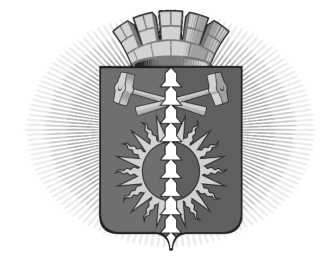 АДМИНИСТРАЦИЯ  ГОРОДСКОГО ОКРУГА ВЕРХНИЙ ТАГИЛПОСТАНОВЛЕНИЕ                                                               Утверждены                                                                                              Постановлением Администрации городского округа Верхний Тагил                                                                              от 26.11. 2019 г. № 797ОСНОВНЫЕ НАПРАВЛЕНИЯМУНИЦИПАЛЬНОЙ ДОЛГОВОЙ ПОЛИТИКИ ГОРОДСКОГО ОКРУГА ВЕРХНИЙ ТАГИЛ   НА 2020 ГОД И ПЛАНОВЫЙ ПЕРИОД 2021 И 2022 ГОДОВГлава 1. ОБЩИЕ ПОЛОЖЕНИЯОсновные направления муниципальной долговой политики городского округа Верхний Тагил (далее - долговая политика) являются частью бюджетной политики, непосредственно связаны с бюджетным процессом в городском округе Верхний Тагил (далее – городской округ) и способствуют решению задач, стоящих перед городским округом. Долговая политика определяет основные задачи и приоритеты деятельности органов местного самоуправления городского округа в сфере управления муниципальным долгом городского округа (далее - муниципальный долг).Долговая политика заключается в реализации комплекса мер, направленных на обеспечение потребностей городского округа в заемном финансировании (далее - заимствования), своевременное и полное исполнение обязательств по погашению и обслуживанию муниципального долга, минимизацию расходов на обслуживание муниципального долга, поддержание объема и структуры долговых обязательств городского округа (далее - долговые обязательства), исключающих их неисполнение.Глава 2. ИТОГИ РЕАЛИЗАЦИИ ДОЛГОВОЙ ПОЛИТИКИ 2015 - 2018 ГОДОВПривлечение заемных средств в местный бюджет осуществляется для погашения долговых обязательств и покрытия дефицита местного бюджета в целях обеспечения его сбалансированности.Привлечение заимствований обеспечивает возможность направления доходов местного бюджета на финансирование расходов бюджета в социальной сфере, в том числе на повышение заработной платы отдельным категориям работников бюджетной сферы, развитие социальной инфраструктуры городского округа и проведение мероприятий, направленных на социально-экономическое развитие городского округа.В связи с ростом социальных обязательств темпы роста объема расходных обязательств городского округа в 2015 - 2017 годах опережали темп роста собственных доходных источников и, как следствие, формировался дефицит местного бюджета.Основными источниками покрытия дефицита местного бюджета стали привлеченные кредиты из областного бюджета.За 2016 - 2017 годы муниципальный долг уменьшился на 4,2 млн. рублей и на 1 января 2018 года составил 13,5 млн. рублей.В 2018 году исполнение местного бюджета не позволило снизить объем муниципального долга, он увеличился на 11,8 млн. рублей и на 1 января 2019 года муниципальный долг составил 25,3 млн. рублей.Информация об основных показателях состояния муниципального долга за 2015 - 2018 годы приведена в таблицах 1 и 2.Таблица 1ОБЪЕМ И СТРУКТУРА МУНИЦИПАЛЬНОГО ДОЛГА(млн. рублей)Таблица 2ДИНАМИКА МУНИЦИПАЛЬНОГО ДОЛГАОбъем кредитов, привлекаемых в местный бюджет от кредитных организаций, с 2015 года составляет 0,00 рублей. В целях сдерживания роста муниципального долга, а также учитывая риски местного бюджета, связанные с наращиванием условных обязательств, с 2015 года по 2018 год предоставление муниципальных гарантий по обязательствам третьих лиц в решениях о бюджете не предусматривались.Долговая нагрузка сохранена на уровне ниже 50% от суммы доходов местного бюджета без учета безвозмездных поступлений и дополнительного норматива по НДФЛ (2015 год – 21,5 %, 2016 год – 12,0 %, 2017 год – 17,8 %, 2018 год - 44,6 %).В 2015 - 2018 годах местному бюджету из областного бюджета предоставлено три бюджетных кредита на покрытие кассового разрыва в общей сумме 34,1 млн. рублей. С целью уменьшения стоимости заимствований и сокращения расходов местного бюджета на обслуживание муниципального долга, Правительством Свердловской области в 2015 - 2018 годах проведена реструктуризация муниципального долга в части долговых обязательств городского округа по бюджетным кредитам в сумме 18,6 млн.рублейДоля расходов на обслуживание муниципального долга в общей сумме расходов местного бюджета составила в 2015 году 0,01 %, в 2016 году – 0,1 %, в 2017 году – 0,002 %, в 2018 году – 0,003 %.Глава 3. ОСНОВНЫЕ ФАКТОРЫ, ОПРЕДЕЛЯЮЩИЕ ХАРАКТЕРИ НАПРАВЛЕНИЯ ДОЛГОВОЙ ПОЛИТИКИДолговая политика в 2020 - 2022 годах будет направлена на безусловное выполнение обязательств городского округа, соблюдение норм и ограничений, установленных Бюджетным кодексом Российской Федерации, и нацелена на поддержание долговой нагрузки на местной бюджет на уровне, относящем городской округ к муниципалитетам с высокой долговой устойчивостью.Долговая политика будет направлена на эффективное управление муниципальным долгом, предполагающее снижение уровня долговой нагрузки на местной бюджет, необходимость обслуживания и исполнения обязательств независимо от влияния любых макроэкономических показателей и возможного ухудшения конъюнктуры на финансовом рынке.Глава 4. ЦЕЛИ И ЗАДАЧИ ДОЛГОВОЙ ПОЛИТИКИВ 2020 - 2022 годах целью долговой политики будет сохранение финансовой устойчивости и сбалансированности местного бюджета, осуществление заимствований в объемах, необходимых для решения поставленных социально-экономических задач.Основными источниками заемных средств, привлекаемых в целях финансирования дефицита местного бюджета и рефинансирования долговых обязательств, должны рассматриваются  среднесрочные (от одного года до пяти лет) и долгосрочные (более пяти лет) рыночные заимствования.Привлечение средств областного бюджета будет осуществляться исключительно для поддержания ликвидности местного бюджета в случае возникновения временного кассового разрыва при исполнении местного бюджета в течение финансового года.Целями долговой политики на среднесрочный период являются:1) сохранение объема муниципального долга на безопасном уровне и обеспечение доли общего объема долговых обязательств не более 50% доходов местного бюджета без учета безвозмездных поступлений;2) равномерное распределение долговой нагрузки по годам;3) обеспечение сохранения дефицита местного бюджета на уровне не более 10% от суммы доходов бюджета без учета безвозмездных поступлений и дополнительного норматива по НДФЛ;4) минимизация стоимости обслуживания муниципального долга;5) безусловное выполнение долговых обязательств;6) соблюдение ограничений, установленных Бюджетным кодексом Российской Федерации.Для достижения поставленных целей необходимо решить следующие задачи:1) поддержание умеренной долговой нагрузки на местной бюджет;2) оптимизация структуры муниципального долга по видам и срокам заимствований, в том числе диверсификация долгового портфеля с учетом конъюнктуры финансового рынка в целях сокращения расходов на его обслуживание;3) равномерное распределение платежей по долговым обязательствам по годам;4) сохранение экономически безопасного уровня рыночных обязательств;5) формирование и поддержание положительного кредитного рейтинга городского округа;6) поддержание диалога с участниками долгового рынка, информационной открытости;7) обеспечение доступности информации о муниципальном долге.Глава 5. ИНСТРУМЕНТЫ РЕАЛИЗАЦИИ ДОЛГОВОЙ ПОЛИТИКИОсновными инструментами реализации долговой политики являются:1) направление налоговых и неналоговых доходов, полученных в ходе исполнения местного бюджета сверх утвержденного решением о бюджете о местном бюджете на очередной финансовый год и плановый период объема указанных доходов, на досрочное погашение долговых обязательств;2) принятие решений о привлечении заимствованных средств исходя из фактического исполнения местного бюджета, потребности в привлечении заемных средств и ситуации на финансовом рынке;3) привлечение кредитов от кредитных организаций исключительно по ставкам на уровне не более чем уровень ключевой ставки, установленный Центральным банком Российской Федерации, увеличенный на 1% годовых;4) использование механизма привлечения краткосрочных бюджетных кредитов за счет средств областного бюджета на пополнение остатков средств на счете местного бюджета;5) проведение работы по замещению ранее привлеченных кредитов на кредиты под более низкие процентные ставки при наличии благоприятной рыночной конъюнктуры;6) обеспечение своевременного и полного учета долговых обязательств.Глава 6. АНАЛИЗ РИСКОВ ДЛЯ МЕСТНОГО БЮДЖЕТА,ВОЗНИКАЮЩИХ В ПРОЦЕССЕ УПРАВЛЕНИЯ МУНИЦИПАЛЬНЫМ ДОЛГОМК основным рискам, возникающим в процессе управления муниципальным долгом и влияющим на эффективность долговой политики в среднесрочном периоде, относятся:1) ухудшение макроэкономической ситуации, в том числе повышение инфляции, снижение темпов экономического роста и, как следствие, снижение доступности заемных средств и рост стоимости заимствований;2) изменение налогового законодательства Российской Федерации, в том числе в случае перераспределения доходных источников между бюджетами бюджетной системы Российской Федерации;3) недостаточное поступление доходов в местной бюджет вследствие снижения налоговой базы по основным доходным источникам местного бюджета и отсутствие в местном бюджете средств для полного и своевременного исполнения обязательств.Глава 7. ДОПОЛНИТЕЛЬНЫЕ МЕРЫ, СПОСОБСТВУЮЩИЕЭФФЕКТИВНОЙ РЕАЛИЗАЦИИ ДОЛГОВОЙ ПОЛИТИКИЭффективной реализации долговой политики в 2020 году и плановом периоде 2021 и 2022 годов будут способствовать:1) реализация плана мероприятий, направленных на рост доходов, оптимизацию расходов, а также сокращение муниципального долга;2) выполнение целевых показателей, предусмотренных подпрограммой 1 «Управление муниципальным долгом на территории городского округа Верхний Тагил до 2020 года» муниципальной программы «Управление муниципальными финансами городского округа Верхний Тагил на период  до 2020 года», утвержденной Постановлением Администрации городского округа Верхний Тагил от 12.12.2014 № 1011.от   26.11.2019 года от   26.11.2019 года        № 797797г. Верхний Тагилг. Верхний Тагилг. Верхний Тагилг. Верхний Тагилг. Верхний ТагилОб утверждении основных направлений муниципальной долговой политики городского округа Верхний Тагил на 2020 год и плановый период 2021 и 2022 годыОб утверждении основных направлений муниципальной долговой политики городского округа Верхний Тагил на 2020 год и плановый период 2021 и 2022 годыОб утверждении основных направлений муниципальной долговой политики городского округа Верхний Тагил на 2020 год и плановый период 2021 и 2022 годыОб утверждении основных направлений муниципальной долговой политики городского округа Верхний Тагил на 2020 год и плановый период 2021 и 2022 годыОб утверждении основных направлений муниципальной долговой политики городского округа Верхний Тагил на 2020 год и плановый период 2021 и 2022 годыВ соответствии со статьей 107.1 Бюджетного кодекса Российской Федерации, руководствуясь Методическими рекомендациями органам государственной власти субъектов Российской Федерации по долгосрочному бюджетному планированию и Уставом городского округа Верхний Тагил,  Администрация городского округа Верхний ТагилВ соответствии со статьей 107.1 Бюджетного кодекса Российской Федерации, руководствуясь Методическими рекомендациями органам государственной власти субъектов Российской Федерации по долгосрочному бюджетному планированию и Уставом городского округа Верхний Тагил,  Администрация городского округа Верхний ТагилВ соответствии со статьей 107.1 Бюджетного кодекса Российской Федерации, руководствуясь Методическими рекомендациями органам государственной власти субъектов Российской Федерации по долгосрочному бюджетному планированию и Уставом городского округа Верхний Тагил,  Администрация городского округа Верхний ТагилПОСТАНОВЛЯЕТ:Утвердить Основные направления муниципальной долговой политики городского округа Верхний Тагил на 2020 год и плановый период 2021 и 2022 годы (прилагается).Настоящее Постановление разместить на официальном сайте городского округа Верхний Тагил.Контроль за исполнением настоящего Постановления возложить на заместителя Главы администрации по экономическим вопросам Поджарову Н.Е.ПОСТАНОВЛЯЕТ:Утвердить Основные направления муниципальной долговой политики городского округа Верхний Тагил на 2020 год и плановый период 2021 и 2022 годы (прилагается).Настоящее Постановление разместить на официальном сайте городского округа Верхний Тагил.Контроль за исполнением настоящего Постановления возложить на заместителя Главы администрации по экономическим вопросам Поджарову Н.Е.ПОСТАНОВЛЯЕТ:Утвердить Основные направления муниципальной долговой политики городского округа Верхний Тагил на 2020 год и плановый период 2021 и 2022 годы (прилагается).Настоящее Постановление разместить на официальном сайте городского округа Верхний Тагил.Контроль за исполнением настоящего Постановления возложить на заместителя Главы администрации по экономическим вопросам Поджарову Н.Е.Глава городского округаВерхний ТагилГлава городского округаВерхний ТагилВ.Г. Кириченко В.Г. Кириченко В.Г. Кириченко №Вид долгового обязательства2015 год2016 год2017 год2018 год1.Кредиты кредитных организаций0,00,00,00,02.Бюджетные кредиты17,79,913,525,33.Ценные бумаги0,00,00,00,04.Муниципальные гарантии0,00,00,00,05.Всего17,79,913,525,3№Наименование показателя2015 год2016 год2017 год2018 год1.Объем муниципального долга (млн. рублей)17,79,913,525,32.Прирост муниципального долга (млн. рублей)9,2-7,83,611,83.Темпы роста муниципального долга (процентов)208,255,9136,4187,44.Долговая нагрузка (отношение объема муниципального долга к объему доходов местного бюджета без учета безвозмездных поступлений и дополнительного норматива по НДФЛ) (процентов)21,512,017,844,6